Meeting AgendaEffectiveness Plan and Strategic Planning Goals UpdateProject UpdatesGWC Continuous Improvement (Leslie & Gina)BWZ Continuous Improvement (Daniel & George)DEV 101 Continuous Improvement (Jill & Mike)QM Duties (All)Faculty Technology and Online Teaching Survey (Roz)FSW Online Teaching Guidelines (Roz)Open DiscussionCreate a Microsoft Team for “Teaching with Tech”Next meeting: July 1, 2022, 10:00am – 12:00pmeLearning Coordinators’ Meeting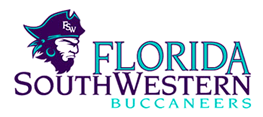 Rozalind JesterMonthly MeetingDate:06/03/2022Location:Online via ZoomTime:9:00 am - 10:00 amhttps://fsw.zoom.us/j/778311811